Our Earth’s Atmosphere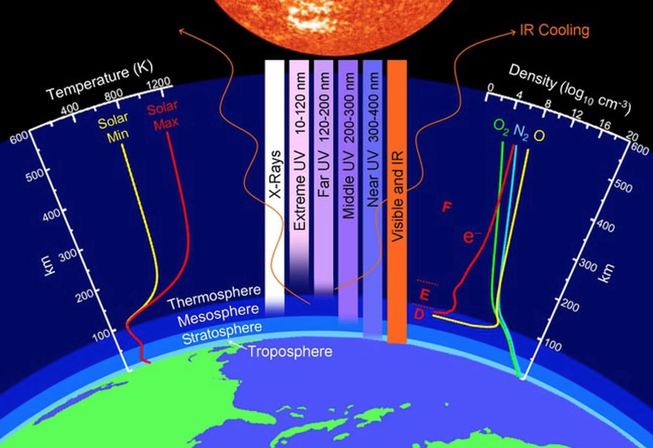 TroposphereStratosphereMesosphereThermosphere